S2 Homework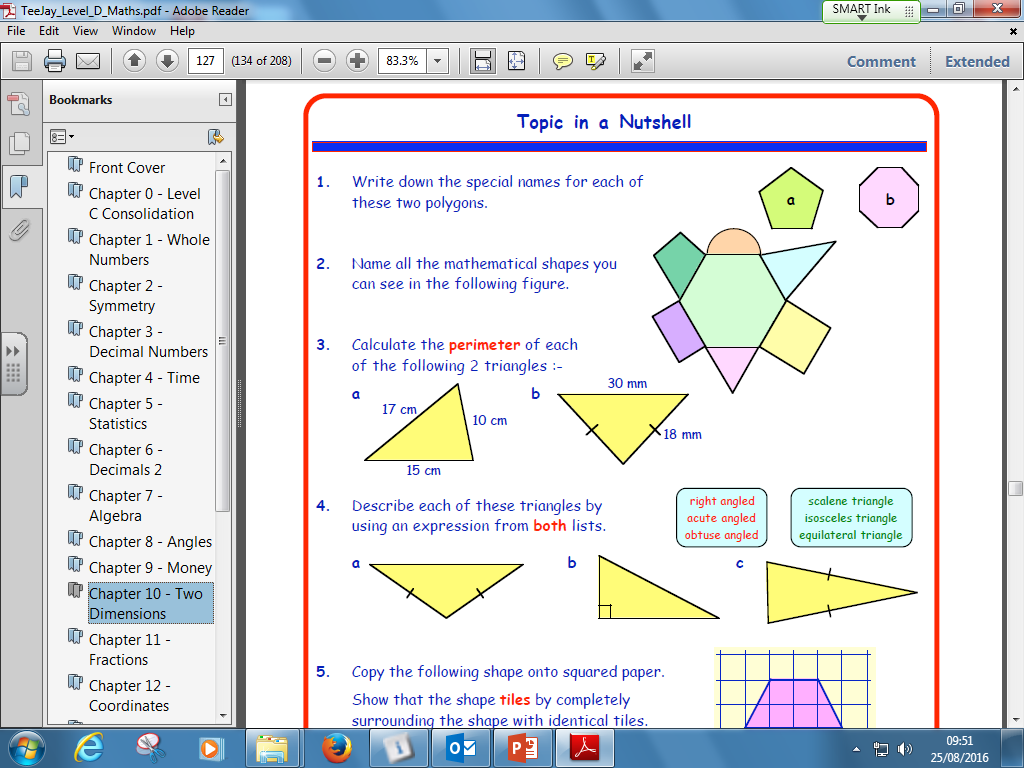 